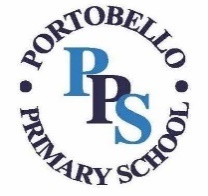 Spellings ListYear 2 Spellings ListYear 2 Autumn Term 1door floor poor because find kind mind behind child childrenwild climb most only both old cold gold hold told everyAutumn Term 1seeseabearbarewhole holedolphinsawscrewhauntthunderingfeelingmarketescapeescapeautumnfindkindmindSpellings ListYear 2Spellings ListYear 2Autumn Term 2everybody even great break steak pretty beautiful after fast lastpast father class grass pass plant path bath hour move proveAutumn Term 2flower flour barebearscienceEnglishplantsjacketjarvillagechangeedgegiraffecitycyclenewknewknifegnomeSpellings ListYear 2Spellings ListYear 2Spring Term 1improve sure sugar eye could should would who whole anymany clothes busy people water again halfmoney Mr Mrs parentsSpring Term 1CryJulyreplydidn’tcouldn’tI’llbravestnicerwriterdonkeywrestlerwrigglewristfastestsaddestclappedslippeddroppedpattedSpellings ListYear 2Spellings ListYear 2Spring Term 2door floor poor because find kind mind behind child childrenwild climb most only both old cold gold hold told everySpring Term 2watchwonderquantityqualitymeasuretreasurecriesbabiesrepliesladiesdog’sman’sboy’sgirl’sbadly happilyplayfulcarefulcolourfulSpellings ListYear 2Spellings ListYear 2Summer Term 1everybody even great break steak pretty beautiful after fast lastpast father class grass pass plant path bath hour move proveSummer Term 1circlegiggleangelworriercryingcopyingwalktalkwarmwornkindnesshappinessfairnessenjoymentmovementstatementwordworkwormSpellings ListYear 2Spellings ListYear 2Summer Term 2improve sure sugar eye could should would who whole anymany clothes busy people water again halfmoney Mr Mrs parentsSummer Term 2worldworseworstpeddleanimalhospitalcapitalmagicalsonSuntotoo twoherehearknight nightMondayfossil